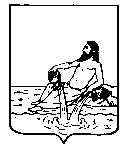 ВЕЛИКОУСТЮГСКАЯ ДУМАВЕЛИКОУСТЮГСКОГО МУНИЦИПАЛЬНОГО РАЙОНАР Е Ш Е Н И Е   от         15.09.2021           №   46                  ___________________________________________________________________________                   ______________________г. Великий УстюгО принятии органами местного    самоуправления Великоустюгского муниципального района части    полномочий органов местного     самоуправления ГП «Город           Великий Устюг»  В соответствии со статьей 15 Федерального закона от 06.10.2003 № 131-ФЗ «Об общих принципах организации местного самоуправления в Российской Федерации», руководствуясь статьей 21 Устава Великоустюгского муниципального района,Великоустюгская Дума РЕШИЛА:1. Принять полномочия органов местного самоуправления ГП «Город Великий Устюг» по дорожной деятельности в отношении автомобильных дорог местного значения в границах  ГП «Город Великий Устюг» в части выполнения работ на объектах:1.1. «Капитальный ремонт ул. Виноградова, ул. Транспортная в г. Великий Устюг, подъезд к г. Великий Устюг (северный)» (улица Виноградова, Транспортная, Хабарова от Виноградова до Кирова, подъезд к г. Великий Устюг (северный)» на срок с 01 января 2021 года по 31 декабря 2021 года;1.2. «Капитальный ремонт ул. Военных Курсантов в г. Великий Устюг» на срок с 01 января 2021 года по 31 декабря 2022 года.2. Определить администрацию Великоустюгского муниципального района уполномоченным органом на осуществление принятых полномочий и заключение соглашения о передаче полномочий.3. Установить, что полномочия, указанные в пункте 1 настоящего решения исполняются за счет межбюджетных трансфертов, предоставляемых из бюджета ГП «Город Великий Устюг» в бюджет Великоустюгского муниципального района в соответствии с Бюджетным кодексом Российской Федерации.4. Настоящее решение вступает в силу после официального опубликования и распространяется на правоотношения, возникшие с 01 января 2021 года.Глава Великоустюгского муниципального района                                                                А.В. Кузьмин